Implementačný manuál k Schéme na podporu malého a stredného podnikania v SR (schéma de minimis) Individuálna podpora pri internacionalizácii MSP, podpora prostredníctvom Trade Pointov a zapájanie MSP do komunitárnych programov EÚPodakitivta 3.5 - Zapájanie MSP do komunitárnych programov EÚNP Podpora internacionalizácie MSPKód projektu ITMS2014+ 313031H810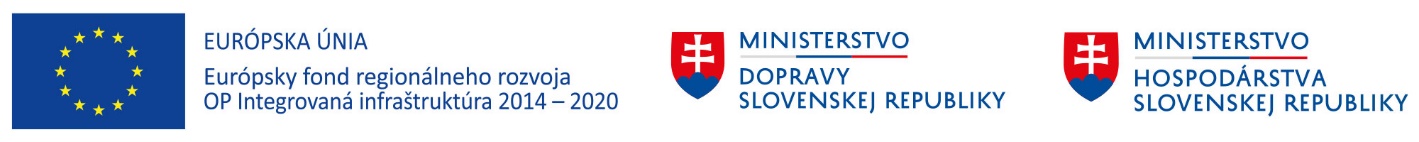 Poskytovateľ pomoci:Poskytovateľom pomoci je Ministerstvo hospodárstva Slovenskej republiky ako Sprostredkovateľský orgán pre Operačný program Integrovaná infraštruktúra. Ministerstvo hospodárstva SRMlynské nivy 44/a821 09 Bratislava www.mhsr.sk www.opvai.skTelefón: +421 2 485 41 111Vykonávateľom schémy:Vykonávateľom schémy je Slovak Business Agency.Slovak Business AgencyKaradžičova 2811 09 Bratislava Slovenská republikawww.sbagency.skTelefón: +421 2 203 63 100Predmetný implementačný manuál sa vzťahuje k projektu Podpora internacionalizácie malých a stredných podnikov (ďalej len „MSP”), konkrétne k bodu č. 3, ktorý je jedným z hlavných pilierov projektu. Slovak Business Agency je poverená vykonávaním aktivít v rozsahu komponentov 1 až 12 Schémy na podporu malého a stredného podnikania v SR.ObsahPodaktivita 3.5 - Zapájanie MSP do komunitárnych programov EÚPomoc, realizovaná prostredníctvom tejto podaktivity je predmetom schémy na podporu malého a stredného podnikania v SR (názov schémy - de minimis) zverejnenej v Obchodnom vestníku 166/2017 dňa 30. 08. 2017 v úplnom znení (ďalej  len  „Schéma“).  V schéme sú uvedené rôzne formy podpory (jednotlivé formy podpory sú označované ako aktivity/podaktivity), ktoré spadajú pod komponenty (napríklad: účasť na prezentačných podujatiach, propagácia prostredníctvom elektronických médií, krátkodobé a dlhodobé poradenstvo). Podaktivita, ktorá je predmetom tohto Implementačného manuálu je definovaná pod komponentom č. 12 e) a 7c) Schémy.Dlhodobé odborné projektové poradenstvo poskytované pre potreby zapojenia sa do komunitárnych programov EÚKomponent č. 7 c)Opis aktivityHlavným cieľom Národného projektu Podpora internacionalizácie malých a stredných podnikov (ďalej len „NP INT“) je posilnenie internacionalizačných kapacít malých a stredných podnikov (ďalej len „MSP“) vrátane prezentácie podnikateľského potenciálu a poskytnutie bezplatných prezentačných, kooperačných a poradenských služieb MSP za účelom zvýšenia ich miery zapojenia do medzinárodnej spolupráce. Program sa orientuje na podnikateľské subjekty - malé a stredné podniky, v ktorých záujme je rozšíriť svoje aktivity na jednotnom trhu Európskej únie, vrátane cezhraničných území alebo na trhoch tretích krajín, a to prostredníctvom dotovaných služieb programu.Vychádzajúc z rôznych potrieb MSP a zo širokej cieľovej skupiny žiadateľov sú preto definované viaceré formy, typy a rozsahy pomoci, aby sa vytvorilo široké portfólio služieb, ktoré uspokojí potreby slovenských MSP a pomôže im rásť a rozvíjať svoj podnik.V rámci predmetnej aktivity je MSP ponúknutá možnosť efektívneho zapojenia sa do medzinárodnej obchodnej výmeny. Cieľom aktivity komponent č. 7 c) je poskytnutie odborného poradenstva pri vypracovaní projektovej dokumentácie pre potreby zapojenia sa do komunitárnych programov Európskej únie (ďalej len „EÚ“).Dlhodobé odborné projektové poradenstvo je určené pre podnikateľov, ktorí spĺňajú podmienky v Schéme a v samotnej  Výzve  vypísanej  k danému  komponentu.  Zároveň  sú  registrovaní  a overení klienti Národného podnikateľského centra (ďalej len „NPC“) spĺňajúci podmienky oprávnenosti cieľovej skupiny NP INT.Žiadať o pomoc v rámci vyhlásených výziev NP INT, a teda aj Dlhodobého odborného projektového poradenstva, môže žiadateľ o pomoc (ďalej len „Žiadateľ“), ktorý:je právnickou osobou alebo fyzickou osobou, ktorá je podnikateľom v zmysle ustanovenia § 2 ods. 2 písm. a), b), c)1 zákona č. 513/1991 Zb. Obchodný zákonník v znení neskorších predpisov, založenou a existujúcou podľa práva Slovenskej republiky;spĺňa definíciu MSP;	je podnikom podľa článku 107 ods. 1 Zmluvy o fungovaní Európskej únie, pričom podnikom v zmysle uvedeného je každý subjekt vykonávajúci hospodársku činnosť bez ohľadu na svoje právne postavenie a spôsob financovania;má sídlo alebo miesto podnikania v ktoromkoľvek kraji v rámci Slovenskej republiky   s výnimkou bratislavského samosprávneho kraja;spĺňa uvedenú podmienku: „Celková výška pomoci de minimis jedinému podniku 2nesmie presiahnuť 200 000 EUR v priebehu obdobia 3 fiškálnych rokov a to aj od iných poskytovateľov, alebo v rámci iných schém pomoci de minimis. Celková výška pomoci prijímateľovi vykonávajúcemu cestnú nákladnú dopravu v prenájme alebo za úhradu nesmie presiahnuť 100 000 EUR v priebehu obdobia 3 fiškálnych rokov, pričom táto pomoc sa nesmie použiť na nákup vozidiel cestnej nákladnej dopravy.“ (Článok K, bod3. Schémy; Príloha č. 3 Schémy - Prehľad prijatej pomoci de minimis za posledné 3 roky);žiada o pomoc vo forme minimálnej pomoci (pomoci de minimis), ktorá sa vzťahuje na všetky odvetvia hospodárstva okrem odvetví vylúčených zo zoznamu odvetví (Článok G) Rozsah pôsobnosti Schémy).Obsah aktivityŠpecifikom poskytnutie tejto služby je komplexná trojfázovosť:V prvej fáze sú MSP prostredníctvom informačných a popularizačných aktivít prezentované možnosti zapojenia sa do existujúcich komunitárnych programov  EÚ.   MSP  sú informovanéo procesoch podávania jednotlivých žiadostí, vrátane požiadaviek na správne vypracovanie projektovej dokumentácie. Zároveň je tiež prezentovaný rozsah podpory, ktorú je možné prostredníctvom projektu NP INT čerpať. Využitie tejto služby je nepovinné, záleží na preferenciách MSP. V prípade, ak podnik chce využiť aj túto službu, je potrebné podať Žiadosťo účasť na skupinovom poradenstve zameranom na zapojenie sa do komunitárnych programov EU. Táto Žiadosť je spolu s Výzvou na účasť na informačných a poradenských skupinových aktivitách priebežne publikovaná na web stránke NPC (Jednotlivé Informačné a poradenské semináre sa konajú v rôznych krajoch a v rôznych intervaloch preto odporúčame priebežne sledovať web stránku NPC, konkrétne sekciu Aktuality).Druhá fáza predstavuje výber zo Žiadateľov, ktorí podali Žiadosť spolu s povinnými prílohami a majú potenciál úspešne zvládnuť celý proces. S úspešnými žiadateľmi bude uzatvorená Zmluva o poskytnutí predmetnej služby. 1 písm. c) okrem neregulovaných slobodných povolaní -fyzických osôb vykonávajúcich činnosť podľa Autorského zákona č. 185/2015 Z.z. v znení neskorších predpisov.V zmysle Nariadenia Komisie EÚ č. 1407/20133 z 18. decembra 2013 o uplatňovaní článkov 107 a 108 Zmluvy o fungovaní Európskej únie na pomoc de minimis (ďalej len „nariadenie de minimis“); Ú. v. EÚ L 352, 24.12.2013, s. 1-8.Tretia fáza je fázou samotného poskytnutia podpory vybraným MSP. Je realizovaná prostredníctvom externých odborníkov v príslušnej oblasti (ďalej len „Expert“), ktorí poskytnú vybraným MSP špecificky zameranú pomoc vo forme Dlhodobého odborného projektového poradenstva pri príprave samotnej žiadosti o zapojenie sa do zvoleného komunitárneho programu EU, ako aj v procese jej predkladania až po moment jej oficiálneho podania. Súčasťou plnenia zo strany určených Expertov NP INT je aj pomoc vo forme konzultácii pri vypracovaní projektu, predkladaného MSP – pokiaľ je vyžadovanou, samostatnou prílohou podávanej žiadosti. Službu je možné využívať v trvaní 6 mesiacov od podpisu zmluvy, pokiaľ vykonávateľ neurčí inak. Po uzatvorení zmluvy určený regionálny odborný pracovník Trade Pointu priebežne dohliada na spoluprácu zazmluvneného Prijímateľa s Expertom , pričom za Prijímateľa vystupuje poverený zástupca. V prípade potreby vyplývajúcej zo špecifickosti danej témy a problému môže Prijímateľ na poradenstvo prizvať aj ďalšieho zamestnanca alebo zástupcu spoločnosti (napr. konateľ, spoločník). Obsah, rozsah a termíny konzultácií sa stručne zaznamenávajú na hárku - Konzultačný list. Frekvenciu konzultácií si stanovujú podľa individuálnych potrieb Expert a Prijímateľ.Po ukončení Dlhodobého odborného projektového poradenstva je Prijímateľ povinný podať žiadosť/prihlášku   do   predmetného   komunitárneho   programu   EÚ do príslušného kola 1 alebo 2.   Ide   o podmienku    k úspešnému čerpaniu bezplatného poradenstva. V prípade ak sa Prijímateľ v rámci čerpania zapojí do 1 a aj 2 kola, je potrebné zdokladovať obidve podania. Túto skutočnosť Prijímateľ dokladuje potvrdením z pošty o odoslaní príslušnej zásielky alebo potvrdením o registrácii/podaní žiadosti z príslušnej kancelárie spravujúcej predmetný komunitárny program EÚ, ktoré musí byť poverenému pracovníkovi doručené do 14 kalendárnych dní od podania. V Výberový proces Žiadateľov o pomoc a mechanizmus poskytnutia pomociVýberový proces Žiadateľov do Komponentu č.7 c) Schémy pozostáva z viacerých krokov, výsledkom ktorých je účasť vybraných Žiadateľov v aktivite.Predloženiu Žiadosti o poskytnutie pomoci (ďalej len „Žiadosť“) v rámci danej Výzvy predchádza registrácia MSP v rámci NPC, ktorá mu umožní využívať všetky služby NPC počas celého trvania projektu v období r. 2017 - 2023.Registrácia a podanie Žiadosti:Čerpaniu služby predchádza registrácia MSP do Národného podnikateľského centra (ďalej len„NPC“) ako budúceho oprávneného klienta NPC pre celé trvanie projektu.Ak Žiadateľ ešte nie je registrovaným klientom, musí sa najskôr registrovať cez Registračný formulár, obsahujúci rad povinných a nepovinných polí a vyhlásení, ktoré MSP vypĺňa pravdivo. Link na registráciu sa nachádza pod každou zverejnenou Výzvou.Po vyplnení a odoslaní Registračného formulára bude klientovi doručený na e-mail, ktorý zadal pri registrácii, aktivačný link. Kliknutím na aktivačný link sa klient môže automaticky začať prihlasovať na konkrétne služby. Dokument Registrácia príde klientovi na zadaný e-mail až po prihlásení sa na prvú službu.Následné podanie Žiadosti prebieha prostredníctvom kliknutia na tlačidlo Prihlásenie, ktoré sa nachádza pod konkrétnou Výzvou.Po vyplnení Žiadosti príde klientovi na e-mail, ktorý zadal pri Registrácii, v PDF vygenerovaný dokument Žiadosť. Pokiaľ klient žiada o prvú službu, na e-mail mu príde okrem Žiadosti aj Registrácia. Po podaní ďalších Žiadostí o iné služby budú klientom na e-mail doručené už iba vygenerované samotné Žiadosti.Povinnou a neoddeliteľnou súčasťou Registrácie a podania Žiadosti sú prílohy Vyhlásenie na kvalifikovanie sa ako MSP (resp. Čestné vyhlásenie) a Test podniku v ťažkostiach. Dokumenty sú dostupné na webovom sídle www.npc.sk v sekcii Dokumenty.Ďalšou povinnou a neoddeliteľnou súčasťou Žiadosti je Projektový zámer MSP, ktorý má Žiadateľ precízne vyplniť, pretože aj na základe neho bude Komisia Žiadateľov hodnotiť.Pokiaľ Žiadosť nebude úplná, Žiadateľ bude e-mailom vyzvaný na jej doplnenie, a to v lehote do 5 pracovných dní od vyzvania, pokiaľ Vykonávateľ neurčí inak. V prípade, že Žiadateľ nedoplní Žiadosť, táto nebude môcť byť posudzovaná. V takomto prípade má Žiadateľ možnosť podať novú Žiadosť o poskytnutie pomoci v ďalšej výzve.Registračný formulár, Žiadosť, Vyhlásenie na kvalifikovanie sa ako MSP (Čestné vyhlásenie), Test podniku v ťažkostiach a Projektový zámer MSP je potrebné vytlačiť, podpísať (modrým perom) štatutárnym zástupcom a doručiť poštou na adresu príslušného Trade Pointu.Prvé kolo výberového procesu:Prvé kolo hodnotiaceho procesu predstavuje formálnu kontrolu splnenia podmienok pre vstup do programu a formálnu kontrolu predložených dokumentov. Kontrolu a schvaľovanie vykonávajú interní zamestnanci Vykonávateľa.V prípade, že Žiadosť s povinnou prílohou (prílohami) nebude úplná alebo nebude zodpovedať podmienkam NP INT, komponent č. 7 c ) Schémy a Výzvy, Vykonávateľ môže vyžiadať od Žiadateľa zaslanie doplňujúcich informácií/dokumentov/chýbajúcich príloh. Žiadateľ je povinný doručiť vyžiadané dokumenty najneskôr do 5 pracovných dní od zaslania písomného vyzvania Vykonávateľom.Ak Žiadateľ nedoplní Žiadosť v stanovenej lehote, táto nebude ďalej posudzovaná. V takomto prípade má však Žiadateľ možnosť podať novú Žiadosť o poskytnutie pomoci, alebo podaťŽiadosť o iné typy služieb v rámci iných výziev. Všetky výzvy sú priebežne uverejňované na webovom sídle Vykonávateľa - www.npc.sk.Vykonávateľ je oprávnený vyžiadať si od Žiadateľa doplňujúce informácie, ktoré súvisia s projektom pre účely posúdenia súladu s podmienkami poskytnutia pomoci. Vykonávateľ vedie evidenciu všetkých predložených Žiadostí a dokumentáciu týkajúcu sa výberového procesu a realizovanej podpory.Vykonávateľ písomne/elektronicky informuje Žiadateľa o výsledku formálnej kontroly – t. j. o postupe Žiadosti do 2. kola výberového procesu, alebo o vyradení Žiadosti v 1. kole výberového procesu, a to do 10 pracovných dní od ukončenia 1. kola.Druhé kolo výberového procesu a vyhodnotenieV druhom kole prebehne zasadnutie výberovej komisie. Výberová komisia (ďalej len„Komisia“) je orgán zodpovedný za transparentné udeľovanie pomoci de minimis. Informovanie členov Komisie o zasadnutí prebehne podľa štatútu Komisie, t.j. najneskôr do 3 pracovných dní pred zasadnutím Komisie.Hodnotenie v druhom kole bude prebiehať na základe kritérií, ktoré sú súčasťou tohto dokumentu. Po ukončení zasadnutia Komisie bude Vykonávateľ oboznámený s výsledkom.Vykonávateľ informuje Žiadateľov o rozhodnutí Komisie do 10 dní od oznámenia Komisieo výsledku 2. kola výberového procesu.Zoznam úspešných Žiadateľov, ktorí na základe rozhodnutia Komisie získajú podporu, zverejní Vykonávateľ na svojej webovej stránke 30 pracovných dní od zasadnutia Komisie. Žiadateľ berie na vedomie, že na poskytnutie pomoci nie je právny nárok.Zmluva o poskytnutí pomociÚspešní Žiadatelia budú elektronicky vyzvaní doručiť informácie potrebné na vypracovanie Zmluvy o poskytnutí pomoci (ďalej len „Zmluva“), na základe ktorej budú oprávnení prijímať nefinančnú pomoc. Žiadateľ je povinný do 10 pracovných dní od doručenia výzvy tieto informácie predložiť. Následne Vykonávateľ s úspešným Žiadateľom uzatvorí písomnú Zmluvu.Žiadateľ je povinný poskytovať Vykonávateľovi súčinnosť aj po schválení Žiadosti. Vykonávateľ si vyhradzuje právo Zmluvu so Žiadateľom neuzatvoriť, ak predmetná súčinnosť nie je zo strany Žiadateľa poskytnutá a/alebo ak Žiadateľ nepristúpi k podpisu Zmluvy do 2 (dvoch) mesiacov od schválenia Žiadosti.Predpokladaná výška pomoci bude uvedená v Zmluve. Následne po doručení podpísanej Zmluvy zo strany úspešného Žiadateľa začne realizácia aktivít komponentu Programu. Skutočnú poskytnutú výšku pomoci Vykonávateľ Prijímateľovi oznámi až po ukončení aktivity, resp. po ukončení predmetnej Zmluvy.Zmluva bude zverejnená príslušným pracovníkom Vykonávateľa v Centrálnom registri zmlúv (ďalej len „CRZ“). Zmluva nadobudne účinnosť deň po zverejnení v CRZ. Týmto dňom sa úspešný Žiadateľ stáva Prijímateľom pomoci (ďalej len „Prijímateľ“).Súčasťou Zmluvy je podmienka, ktorá stanovuje povinnosť podporeného MSP uhradiť Vykonávateľovi náhradu všetkých výdavkov, ktoré mu s poskytovaním predmetnej služby vznikli, pokiaľ podporený MSP v určenom čase (14 dní od podania), po vyčerpaní stanovených hodín Dlhodobého odborného projektového poradenstva, nepreukáže, že príslušnú žiadosť/prihlášku alebo projekt súvisiaci v rámci zvoleného komunitárneho programu EÚ skutočne podal.Túto skutočnosť Prijímateľ dokladuje potvrdením pošty o odoslaní príslušnej zásielky, potvrdením/screenshotom o registrácii podania príslušnej žiadosti/prihlášky a/alebo projektu kanceláriou zvoleného komunitárneho programu EÚ a kópiou kompletnej podanej žiadosti/prihlášky alebo projektu v elektronickej podobe. Požadované dokumenty overuje oproti predloženým originálom pridelený regionálny odborný pracovník, pre potreby archivácie slúži ním overená/verifikovaná kópia dokladov (výnimku tvoria výlučne prípady vis major – uzatvorenie podávania prihlášok kanceláriou, ktorá príslušný komunitárny program EÚ spravuje a pod.).Kritériá výberu ŽiadateľovZoznam kritérií vyhodnocovaných v 1. kole v rámci výzvy na vstup do komponentu č. 7 c):Formálna kontrola podmienok pre vstup do programu:Formálna kontrola podmienok pre poskytnutie pomoci v rámci programu a Schémy:úplnosť Žiadosti,oprávnenosť Žiadateľa - MSP, ktorí spĺňajú definíciu malého a stredného podniku,oprávnenosť Žiadateľa - MSP, ktorí sídlia na území ktoréhokoľvek samosprávneho kraja s výnimkou Bratislavského samosprávneho kraja,oprávnenosť Žiadateľa - prijatá pomoci de minimis za posledné 3 roky nepresahuje stanovenú výšku v zmysle Schémy,oprávnenosť Žiadateľa - predmet podnikania nie je vylúčený zo zoznamu odvetví, ktorým sa v zmysle Schémy poskytuje podpora (t. j. žiada o pomoc, ktorá sa vzťahuje na všetky odvetvia hospodárstva okrem odvetví vylúčených zo zoznamu odvetví v zmysle Schémy),oprávnenosť Žiadateľa - overenie vyhlásení Žiadateľa,oprávnenosť Žiadateľa – Test podniku v ťažkostiach,jasne zadefinované otázky/problémy, ktoré Žiadateľ požaduje v rámci poradenstva vyriešiť.očakávaný prínos z predmetnej služby.Formálna kontrola predložených dokumentov:Žiadosť a príloha/yProjektový zámerVyhlásenia ŽiadateľaPrehľad prijatej pomoci de minimis za posledné 3 rokyNa základe uvedených kritérií vykonajú odborní pracovníci Vykonávateľa formálnu kontrolu podmienok pre vstup do programu a formálnu kontrolu predkladanej Žiadosti a povinnej prílohy (príloh) Žiadosti.V prípade neúplnej Žiadosti Vykonávateľ vyžiada od Žiadateľa zaslanie doplňujúcich informácií. Týmto spôsobom budú spomedzi všetkých Žiadateľov vybraní len tí, ktorí spĺňajú uvedené kritériá 1. kola, ostatní Žiadatelia a Žiadatelia ktorí ani po vyžiadaní nedodajú doplňujúce informácie v stanovenej lehote, budú na základe nesplnenej formálnej kontroly automaticky vylúčení z výberového procesu komponentu č. 7 c). Žiadosti vybraných Žiadateľov o program budú v 2. kole výberového procesu posúdené výberovou komisiou.Zoznam kritérií vyhodnocovaných v 2. kole v rámci výzvy na vstup do komponentu č.7 c) Dlhodobé odborné projektové poradenstvo:Kvalita a spracovanie Žiadosti a jej relevantnosť podania vo vzťahu k ponúkanej službe. Kvalita a spracovanie Projektového zámeru, predmetu podnikania a jeho realizovateľnosti (súčasný stav MSP, hodnotenie produktu/služby, internacionalizačný potenciál).Potenciál úspešne zvládnuť celý proces vrátane úspešného podania prihlášky do relevantného komunitárneho programu EÚ.Na základe uvedených výberových kritérií pridelia jednotliví členovia komisie predkladanej Žiadosti body, ktoré sa následne prepočítajú podľa miery významnosti zachytenej pomocou jednotlivých váh. Týmto spôsobom vznikne celkové vážené bodové hodnotenie, ktoré sa porovná s hodnoteniami ostatných Žiadateľov, ktoré taktiež postúpili do druhého kola výberového procesu. Žiadatelia, ktorí získajú najvyšší počet bodov sa stanú úspešnými záujemcami o komponent č. 7 c) Dlhodobé odborné projektové poradenstvo.Mechanizmus poskytnutia pomociPracovník Trade Pointu  kontaktuje úspešného Žiadateľa z dôvodu podpisu Zmluvy    a výberu experta – konzultanta (ďalej len „Expert“), ktorý zabezpečí poskytnutie Dlhodobého odborného projektového poradenstva;Dlhodobé odborné projektové poradenstvo pre potreby zapojenia sa do komunitárnych programov EÚ môže prebiehať prezenčnou formou (priestory Prijímateľa/Experta) alebo elektronickou formou (napr. e-mail, messenger, Skype);Prvá konzultácia v rámci čerpania konzultačných hodín sa koná v priestoroch Prijímateľa alebo v priestoroch Experta, prípadne elektronickou formou (napr. email, Skype);Pracovník Trade Pointu zorganizuje konzultáciu úspešného Žiadateľa s príslušným konzultantom, pričom si dohodnú miesto a čas konzultácie; frekvencia ďalších konzultačných hodín/stretnutí (vrátane prvej konzultácie) v priebehu 6 mesiacov odo dňa nadobudnutia účinnosti, bude následneprebiehať podľa dohody zainteresovaných strán;Za Prijímateľa vystupuje štatutárny orgán, prípadne poverený zástupca; v prípade potreby vyplývajúcej zo špecifickosti danej témy a problému, môže Prijímateľ na konzultácie prizvať aj ďalšieho zamestnanca a/alebo zástupcu s predchádzajúcim súhlasom Slovak business agency, za firmu sa môžu zúčastniť max. 3 osoby;Po každej konzultácii Expert a úspešný Žiadateľ na hárku Konzultačný list (ďalej len„Konzultačný list“) potvrdia svojím podpisom priebeh konzultácie – dátum, trvanie a stručný obsah; takto vyplnený Konzultačný list zašle Expert na mesačnej báze, spolu aj s Mesačným výkazom práce a/alebo kumulatívnym pracovným výkazom určenému pracovníkovi Trade Pointu;V prípade elektronickej konzultácie, uskutočnenie konzultácie do Konzultačného listu zapíše Expert; následne na mesačnej báze doloží poverenému pracovníkovi aj dôkazové záznamy o jej uskutočnení (napr. e-maily, záznam z chatu a pod).V prípade mimoriadnej situácie (napr. vypuknutie pandémie Covid-19), ktorej následkom sa MSP a lektor nemôžu osobne stretnúť pri podpise konzultačných listov, bude akceptovaný nesledujúci postup. MSP a lektor si emailom odsúhlasia znenie dokumentu, ktorý podpíše každá strana samostatne. Výsledkom budú 2 podpísané originály, jeden bude obsahovať podpis MSP a druhý podpis lektora. Po ukončení Dlhodobého odborného projektového poradenstva je Prijímateľ povinný podať žiadosť/prihlášku   do   predmetného   komunitárneho   programu   EÚ do príslušného kola 1 alebo 2.   Ide   o podmienku    k úspešnému čerpaniu bezplatného poradenstva. V prípade ak sa Prijímateľ v rámci čerpania zapojí do 1 a aj 2 kola, je potrebné zdokladovať obidve podania. Túto skutočnosť Prijímateľ dokladuje potvrdením z pošty o odoslaní príslušnej zásielky alebo potvrdením o registrácii/podaní žiadosti z príslušnej kancelárie spravujúcej predmetný komunitárny program EÚ, ktoré musí byť poverenému pracovníkovi doručené do 14 kalendárnych dní od podania. Deň poskytnutia pomoci de minimis a výška poskytnutej pomoci de minimisV prípade poskytnutia aktivity Dlhodobé odborné projektové poradentsvo potreby zapojenia sa do komunitárnych programov (komponent č. 7 c) Schémy) sa za deň poskytnutia pomoci de minimis považuje nadobudnutie účinnosti Zmluvy uzatvorenej s Prijímateľom.Výška poskytnutej pomoci de minimis, ktorá bude uvedená v Zmluve sa vypočíta ako maximum hodnôt, ktoré tvoria náklad na túto službu.Maximálne poskytnutá pomoc predstavuje tento komponent schémy : MAX = [(cena práce *počet hodín ) + (ostatné priame náklady) ≤ 8 000]Podmienky prihlásenia sa do VýzvyAktuálne znenie otvorenej výzvy na prihlásenie sa do Komponentu č. 7 c) Schémy ako aj ostatných komponentov Schémy sa nachádzajú na webovom portáli Vykonávateľa www.npc.sk.Podaktivita - 3.5 Zapájanie MSP dokomunitárnych programv EÚSchéma de minimis : Komponent č. 12 e)Komponent č.  7 c)